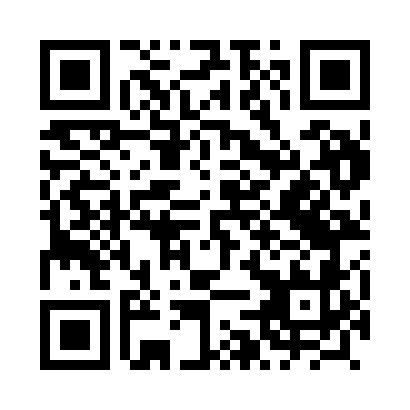 Prayer times for Albigowa, PolandMon 1 Apr 2024 - Tue 30 Apr 2024High Latitude Method: Angle Based RulePrayer Calculation Method: Muslim World LeagueAsar Calculation Method: HanafiPrayer times provided by https://www.salahtimes.comDateDayFajrSunriseDhuhrAsrMaghribIsha1Mon4:136:0712:355:027:048:512Tue4:106:0512:355:047:058:533Wed4:086:0312:345:057:078:554Thu4:056:0112:345:067:088:575Fri4:025:5812:345:077:108:596Sat4:005:5612:335:087:119:017Sun3:575:5412:335:097:139:038Mon3:545:5212:335:107:159:059Tue3:515:5012:335:117:169:0710Wed3:495:4812:325:137:189:1011Thu3:465:4612:325:147:199:1212Fri3:435:4412:325:157:219:1413Sat3:405:4212:325:167:229:1614Sun3:375:4012:315:177:249:1815Mon3:345:3712:315:187:259:2116Tue3:325:3512:315:197:279:2317Wed3:295:3312:315:207:299:2518Thu3:265:3112:305:217:309:2819Fri3:235:2912:305:227:329:3020Sat3:205:2712:305:237:339:3221Sun3:175:2512:305:247:359:3522Mon3:145:2412:305:257:369:3723Tue3:115:2212:295:267:389:4024Wed3:085:2012:295:277:409:4225Thu3:055:1812:295:287:419:4526Fri3:025:1612:295:297:439:4727Sat2:595:1412:295:307:449:5028Sun2:565:1212:295:317:469:5329Mon2:535:1012:285:327:479:5530Tue2:505:0912:285:337:499:58